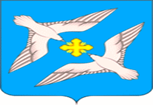 СОВЕТ ДЕПУТАТОВ МУНИЦИПАЛЬНОГО ОБРАЗОВАНИЯСЕЛЬСКОЕ ПОСЕЛЕНИЕ «УСПЕНСКОЕ» РЖЕВСКОГО РАЙОНА ТВЕРСКОЙ ОБЛАСТИР Е Ш Е Н И Е16 .11. 2020 года							                        	№   93  О сложении полномочий руководителя депутатской фракции Партии «ЕДИНАЯ РОССИЯ»  в Совете депутатов  муниципального образования сельское поселение «Успенское»  Ржевского района Тверской области Бобровой Е.А.	В соответствии  с Федеральным законом от 06.10.2003г №131-ФЗ « Об общих принципах организации местного самоуправления в Российской Федерации»,  Уставом  муниципального образования сельское поселение «Успенское» Ржевского района Тверской области, рассмотрев  личное заявление депутата Совета депутатов  муниципального образования сельское поселение «Успенское»  Ржевского района Тверской области  Бобровой Е.А. о сложении  полномочий руководителя депутатской фракции Партии «ЕДИНАЯ РОССИЯ»  в Совете депутатов сельского поселения «Успенское» Ржевского района Тверской области, Совет депутатов  сельского поселения «Успенское»  Р Е Ш И Л :1.   Снять полномочия руководителя депутатской фракции Партии «ЕДИНАЯ РОССИЯ»  в Совете депутатов сельского поселения «Успенское» Ржевского района Тверской области  4 созыва депутата Бобровой   Елены  Анатольевны.2.   Избрать   руководителем депутатской фракции Партии «ЕДИНАЯ РОССИЯ»  в Совете депутатов сельского поселения «Успенское» Ржевского района Тверской области  4 созыва депутата Шакирову Елену Юрьевну 3. Настоящее решение вступает в силу со дня его принятияГлава сельского поселения «Успенское»   			А.В.СвятойПредседатель Совета депутатовсельского поселения «Успенское»                                      В.В.Старовойтов